Тульская область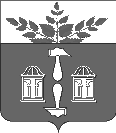 муниципальное образование Щекинский районСОБРАНИЕ ПРЕДСТАВИТЕЛЕЙЩЕКИНСКОГО РАЙОНАот 28 августа 2020 года                                                                        № 46/258РЕШЕНИЕО дополнительной мере социальной поддержки отдельных категорий обучающихся общеобразовательных организаций Щекинского районаВ соответствии с Федеральным законом от 06.10.2003 № 131-ФЗ «Об общих принципах организации местного самоуправления в Российской Федерации», Федеральным законом от 29.12.2012 № 273-ФЗ «Об образовании в Российской Федерации», Уставом муниципального образования Щекинский район, Собрание представителей Щекинского района РЕШИЛО:1. Оказать дополнительную меру социальной поддержки отдельным категориям обучающихся муниципальных общеобразовательных организаций муниципального образования Щекинский район в виде предоставления питания или денежной компенсации взамен питания при освоении обучающимися образовательной программы в форме дистанционного обучения.2. Отнести к отдельным категориям обучающихся, имеющих право на предоставление дополнительной меры социальной поддержки, указанной в пункте 1 настоящего решения, следующие категории обучающихся общеобразовательных организаций муниципального образования Щекинский район: а) обучающихся 1-11 классов из малообеспеченных семей (в которых среднемесячный доход на одного члена семьи не превышает прожиточного минимума, установленного на территории Тульской области);б) обучающихся 1-11 классов, проживающих в семьях, находящихся в социально опасном положении;в) обучающихся 1 -5 классов с ограниченными возможностями здоровья;г) обучающихся 6-11 классов с ограниченными возможностями здоровья.3. Определить стоимость питания (обед) для указанных в пункте 2 настоящего решения категорий обучающихся в размере 40 рублей в день, с последующей ежегодной индексацией на прогнозный уровень инфляции, на одного обучающегося муниципальных общеобразовательных организаций в течение учебного года. 4. Определить стоимость питания (завтрак) для указанной в подпункте «г» пункта 2 настоящего решения категории обучающихся в размере 29,05 рублей в день, с последующей ежегодной индексацией на прогнозный уровень инфляции, на одного обучающегося муниципальных общеобразовательных организаций в течение учебного года. 5. Установить, что дополнительная мера социальной поддержки отдельным категориям обучающихся муниципальных общеобразовательных организаций муниципального образования Щекинский район, является расходным обязательством  муниципального образования Щекинский район и предоставляется в порядке, утвержденном администрацией муниципального образования Щекинский район. 6. Контроль за исполнением решения возложить на главу администрации Щекинского района, на постоянную комиссию Собрания представителей Щекинского района по вопросам  здоровья, образования, культуры, спорта и молодежной политике.     7. Признать утратившими силу следующие нормативные правовые акты Собрания представителей Щекинского района:решение от 17.04.2015 № 10/52 «О дополнительной мере социальной поддержки отдельных категорий обучающихся общеобразовательных организаций Щекинского района»;решение от 07.10.2019 № 22/146 «О внесении изменения в решение Собрания представителей Щекинского района от 17.04.2015 № 10/52 «О дополнительной мере социальной поддержки отдельных категорий обучающихся общеобразовательных организаций Щекинского района»;решение от 24.04.2020 № 38/233 «О внесении изменения в решение Собрания представителей Щекинского района от 17.04.2015 № 10/52 «О дополнительной мере социальной поддержки отдельных категорий обучающихся общеобразовательных организаций Щекинского района».8. Решение обнародовать путем размещения на официальном Портале муниципального образования Щекинский район и на информационном стенде администрации муниципального образования Щекинский район по адресу:   пл. Ленина, д. 1, г. Щекино, Тульская область.9. Решение вступает в силу со дня официального обнародования.Глава Щекинского района Е.В. Рыбальченко